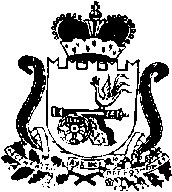 АДМИНИСТРАЦИЯ   МУНИЦИПАЛЬНОГО ОБРАЗОВАНИЯ«КАРДЫМОВСКИЙ РАЙОН» СМОЛЕНСКОЙ ОБЛАСТИПОСТАНОВЛЕНИЕот 26.04.2018   № 00301О внесении изменений в  муниципальную  программу «Развитие образования, молодежной политики и спорта на территории муниципального образования «Кардымовский район» Смоленской области» на 2014 - 2020 годы»В соответствии со статьей 179,179.3 Бюджетного кодекса Российской Федерации, постановлением Администрации муниципального образования «Кардымовский район» Смоленской области от 02.08.2013 г № 0502 «Об утверждении порядка принятия решений о разработке муниципальных программ, их формирования и реализации в муниципальном образовании «Кардымовский район» Смоленской области» Администрация муниципального образования «Кардымовский район» Смоленской области  п о с т а н о в л я е т:1. Внести в муниципальную программу «Развитие образования, молодежной политики и спорта на территории муниципального образования «Кардымовский район» Смоленской области» на 2014 - 2020 годы, утвержденную постановлением Администрации муниципального образования «Кардымовский район» Смоленской области от 01.06.2016 № 00262(в ред.  от 02.04.2015 № 00208, от 20.04.2015 № 00272,    от 18.05.2015 № 00308,от 14.07.2015 № 00429, от 14.08.2015 № 00503,  от 17.09.2015 № 00572,  от 24.11.2015 № 00719,  от 00806 от29.12.2015,  от 00272 от 01.06.2016,  от 30.06.2016 № 00357,  от 17.08.2016 № 00445, от  03.11.2016 №00629,  от 21.03.2017 № 00179 , от 06.04.2017 № 00224, от 15.06.2017 №00383, от 25.12.2017 № 00943, от 20.03.2018 №00178 )  изменения согласно приложению к настоящему постановлению.2. Контроль исполнения настоящего постановления возложить на заместителя Главы муниципального образования «Кардымовский район» Смоленской области  Н.В. Игнатенкову.3. Настоящее  постановление вступает в силу со дня его подписания.Глава муниципального образования  «Кардымовский район» Смоленской области П.П. Никитенков